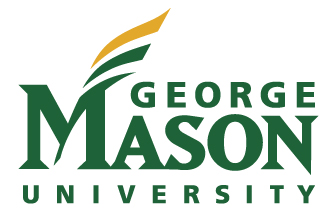 Staff Appreciation Events – Winter 2020Information for DepartmentsFairfax Staff Appreciation Events 
Department Information FairThe Staff Senate will be holding a Department Information Fair on the Fairfax campus during our Winter Staff Appreciation Event.  We are hopeful that staff can learn more about the array of opportunities, services, events and other activities available to them.  Departments may participate by staffing a table at the event where you may distribute literature and other items to staff.  During the event, we will also be providing refreshments and a raffle for participants.  Event Date			Location					Est.  Attendance	Thursday, February 27	Fairfax, Dewberry Hall			225    			1:00 – 2:30 pmPlease complete the information below, confirming your intent to participate.   You may email the form to Amanda Corrigan, staffsenate@gmu.edu. The due date for committing to the event is Thursday, February 6.  Questions can be directed to Amanda Corrigan, Administrative Assistant for the Staff Senate at acorrig2@gmu.edu or 3-4141.Department __________________________________________________________________________Contact Person_______________________________________________________________________Phone ______________________________	Email __________________________________________